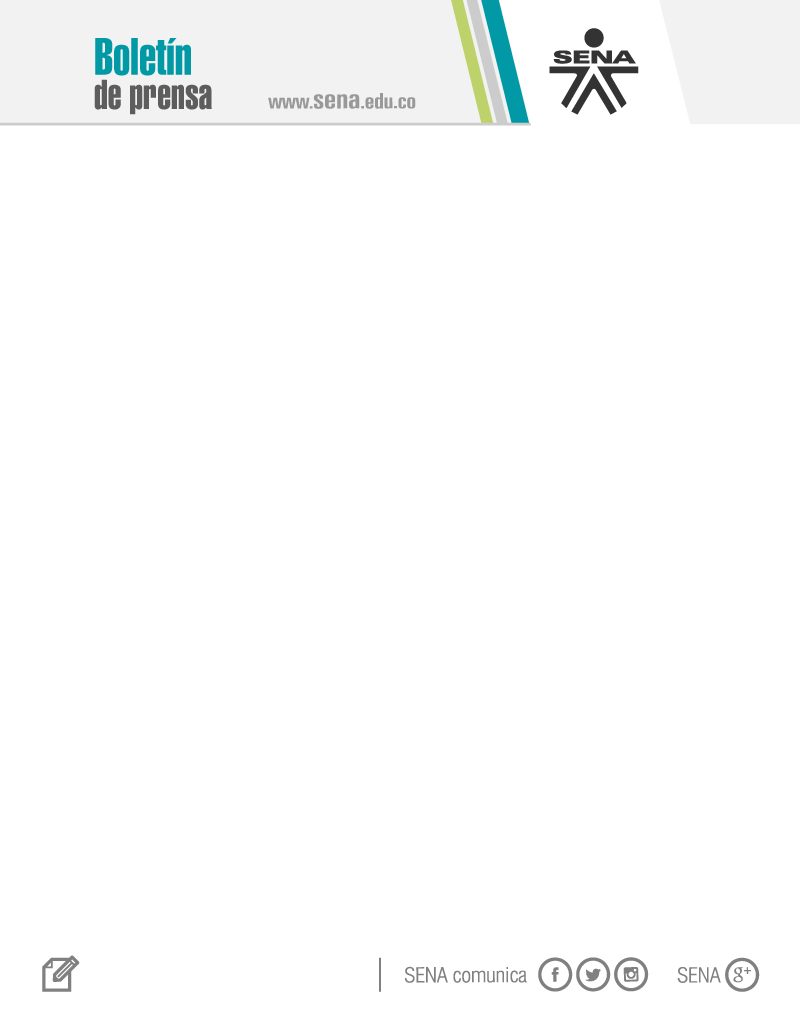 Ofertas laborales disponibles en la Agencia Pública de Empleo del SENA Regional Tolima.La Agencia Pública de Empleo del SENA Tolima, informa a los habitantes de Cajamarca, Chaparral, Espinal, Melgar e Ibagué, que se requiere contratar personal con diferentes niveles de formación (operarios, auxiliares, técnicos, profesionales) estas vacantes están vigentes desde el 21 de Abril del 2017, Para esta semana la Agencia Pública de Empleo ofrece 340 Vacantes.OFICINA APECARGOSESPINALAdministrador hotelESPINALAdministrador punto de ventaESPINALAnalista laboratorio químicoESPINALAsesor comercialESPINALAuxiliar control de inventariosESPINALAyudante elaboración de alimentos y bebidasESPINALAyudante otros oficiosESPINALBodegueroESPINALCajero hotelESPINALCapitán servicio alimentos y bebidasESPINALConductor camionetaESPINALConductor repartidorESPINALConductor volquetaESPINALCoordinador salud ocupacionalESPINALElectricista mantenimiento redes de energíaESPINALIngeniero industrialESPINALInspector salud y seguridad ocupacionalESPINALInstalador redes de telecomunicacionesESPINALJefe logísticaESPINALManicuristaESPINALMecánico mantenimiento - plantas industrialesESPINALMeseroESPINALOperador de molino arrozESPINALOperario empaque - postcosechaESPINALOperario máquina de confecciónESPINALParrilleroESPINALPromotor ventasESPINALRepartidor domiciliosESPINALSupervisor logísticaESPINALSupervisor promotores de ventasESPINALTécnico electricidadESPINALTécnico industrialESPINALTécnico mantenimiento - electrónicoESPINALTornero - fresador metalESPINALTroquelador artes gráficasESPINALVigilanteIBAGUÉAdministrador almacénIBAGUÉAdministrador bodegaIBAGUÉAdministrador empresasIBAGUÉAdministrador punto de ventaIBAGUÉAgente call center - cobranzasIBAGUÉAgente inmobiliariaIBAGUÉAserrador - taladorIBAGUÉAsesor comercialIBAGUÉAuxiliar administrativo saludIBAGUÉAuxiliar administrativoIBAGUÉAuxiliar autoservicio - alimentosIBAGUÉAuxiliar bodegaIBAGUÉAuxiliar carteraIBAGUÉAuxiliar cocinaIBAGUÉAuxiliar comprasIBAGUÉAuxiliar contableIBAGUÉAuxiliar control de inventariosIBAGUÉAuxiliar corte de carneIBAGUÉAuxiliar costosIBAGUÉAuxiliar cuidado de niñosIBAGUÉAuxiliar facturación E.P.S.IBAGUÉAuxiliar inventariosIBAGUÉAuxiliar mecánica automotrizIBAGUÉAuxiliar parqueaderoIBAGUÉAuxiliar servicios generales - aseo y cafeteríaIBAGUÉAyudante - obrero construcciónIBAGUÉAyudante electricista-construcciónIBAGUÉAyudante obraIBAGUÉAyudante otros oficiosIBAGUÉCajero almacénIBAGUÉCajero restauranteIBAGUÉCajero supermercadoIBAGUÉCamarero hotelIBAGUÉCarpinteroIBAGUÉCarpintero acabadosIBAGUÉChefIBAGUÉClasificador procesamiento - frutas y vegetalesIBAGUÉCobrador externoIBAGUÉCocineroIBAGUÉConductor doble troqueIBAGUÉConductor vehículo pesadoIBAGUÉConductor volquetaIBAGUÉCortador carne - supermercadoIBAGUÉCortador porcionador de carne - comercioIBAGUÉDietista - nutricionistaIBAGUÉDirector administrativoIBAGUÉDirector aseguramiento de calidadIBAGUÉDirector bibliotecaIBAGUÉDiseñador gráficoIBAGUÉEbanistaIBAGUÉElectricistaIBAGUÉEmpacador abarrotesIBAGUÉEnfermera - jefeIBAGUÉFumigadorIBAGUÉGalponero avícolaIBAGUÉIngeniero ambientalIBAGUÉIngeniero civil construcción - estructuras metálicasIBAGUÉJardineroIBAGUÉJefe almacénIBAGUÉJefe bodega y distribuciónIBAGUÉJefe cocinaIBAGUÉMaestro obraIBAGUÉMecánico automotorIBAGUÉMecánico bicicletasIBAGUÉMecánico mantenimiento - industrialIBAGUÉMensajeroIBAGUÉMercaderistaIBAGUÉMeseroIBAGUÉNutricionistaIBAGUÉOficial construcciónIBAGUÉOperador de equipo cargue y descargue - materialesIBAGUÉOperador de máquina plana - collarínIBAGUÉOperador equipo pesadoIBAGUÉOperador máquina para procesamiento de plásticosIBAGUÉOperador torre grúaIBAGUÉOperador tractor - agrícolaIBAGUÉOperario confecciónIBAGUÉOperario empaque - postcosechaIBAGUÉOperario fileteadora - confecciónIBAGUÉOperario mantenimiento - piscinasIBAGUÉOperario mantenimiento general - edificiosIBAGUÉOperario montacargasIBAGUÉPanaderoIBAGUÉPanadero galleteroIBAGUÉPanadero pasteleroIBAGUÉParrilleroIBAGUÉParrillero asador carnesIBAGUÉRecepcionista hotelIBAGUÉSalvavidasIBAGUÉSecretariaIBAGUÉSecretaria auxiliar contableIBAGUÉSecretaria gerenciaIBAGUÉSupervisor almacénIBAGUÉSupervisor almacenamiento y conservación - frutas y vegetalesIBAGUÉSupervisor corte - carnesIBAGUÉSupervisor empaque - postcosechaIBAGUÉSupervisor producción - químicos especialesIBAGUÉSupervisor seguridad y vigilanciaIBAGUÉSupervisor telecomunicacionesIBAGUÉSupervisor transporte terrestreIBAGUÉSurtidor abarrotesIBAGUÉTécnico electricidadIBAGUÉTécnico ambientalIBAGUÉTécnico construcciónIBAGUÉTécnico control de calidad - procesamiento alimentosIBAGUÉTécnico electromecánicaIBAGUÉTécnico instalación de redes - telecomunicacionesIBAGUÉTécnico salud ocupacionalIBAGUÉTécnico sistemasIBAGUÉTecnólogo equipos biomédicosIBAGUÉTecnólogo obras civilesIBAGUÉTesoreroIBAGUÉVendedor almacénIBAGUÉVendedor externoIBAGUÉVendedor puerta a puertaIBAGUÉVendedor ventas técnicasMELGARAdministrador punto de ventaMELGARAsistente de recursos humanosMELGARAuxiliar cajaMELGARAuxiliar cocinaMELGARAuxiliar contabilidadMELGARAuxiliar limpieza y sanitizaciónMELGARAyudante pintura - construcciónMELGARBotonesMELGARCajero hotelMELGARCamarero hotelMELGARCocinero chefMELGARConductor busetaMELGARConductor camionetaMELGARConductor carrotanqueMELGARMeseroMELGAROperador de equipo lavanderíaMELGAROperario mantenimiento general - edificiosMELGARRecepcionistaMELGARRecreacionistaMELGARSalvavidasMELGARSupervisor lavanderíaCHAPARRALAuxiliar administrativoCHAPARRALAuxiliar archivo y registroCHAPARRALAuxiliar bodegaCHAPARRALAuxiliar contableCHAPARRALAyudante técnico obra civilCAJAMARCACoordinador distribución